Слагаемые Великой Победы Рабочий лист Вам предстоит познакомиться с материалами музейной экспозиции, которые раскрывают содержание и значение событий Великой Отечественной войны. После анализа полученной информации о факторах Великой Победы вам предлагается сформулировать «слагаемые Великой Победы», которые имели наибольшее значение.Зал Исторической правдыЗадание № 1. 1. Изучите цифры, представленные в зале, и укажите, сколько должен был составить выпуск трансформаторов в 1943 г. к показателям 1938 г. (в процентах).____________________________________________________________________2. С чем, на ваш взгляд, было связано такое увеличение в выпуске трансформаторов?____________________________________________________________________3. Где могли использоваться трансформаторы в те годы? Назовите примеры.____________________________________________________________________Зал «Подвиг армии» (пространство между диорамами)Задание № 2. Запишите название немецкого плана блицкрига, целью которого был захват территории СССР ___________________________________________Можно утверждать, что блицкриг развивался со средней скоростью движения танка. Найдите в экспозиции характеристики военной техники и определите среднюю скорость танков с ограниченными техническими ресурсами гусениц для преодоления больших расстояний. Подумайте, какие сведения можно получить, используя данные о средней скорости танка и износе гусениц.____________________________________________________________________________________________________________________________________________________________________________________________________________Экспозиция диорамы «Контрнаступление советских войск под Москвой в декабре 1941 г.»Задание № 3. Враг прорывался к столице по жизненно важным стратегическим направлениям. В основе сюжета диорамы «Контрнаступление советских войск под Москвой в декабре 1941 г.» лежат события, происходившие в 60–70 км от столицы, у г. Яхрома Дмитровского района. 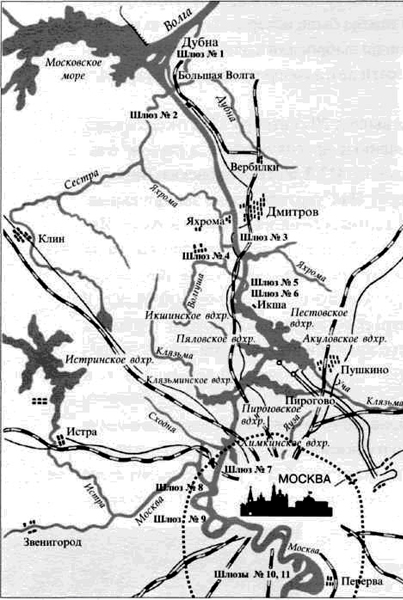 Рассмотрите диораму, найдите этот стратегически важный объект местности на подступах к столице. Запишите его название.___________________________________________________________________________Укажите данный объект на схеме и определите направление наступательных действий. ___________________________________________________________________________Задание № 4. Изучите график температур за ноябрь – декабрь 1941 года и определите погодные условия периода, изображенного на диораме «Контрнаступление советских войск под Москвой в декабре 1941 г.». Выпишите температурные данные этого периода. ____________________________________________________________________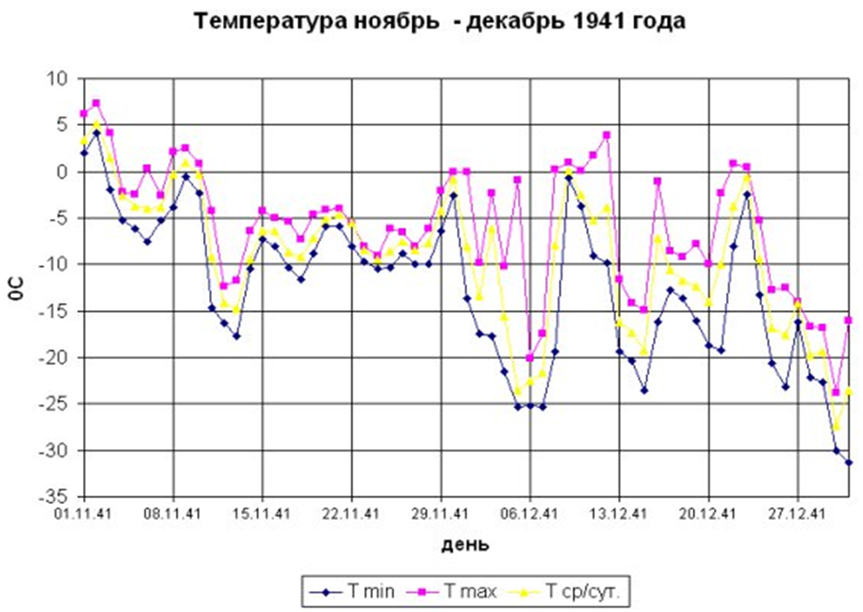 1. Соотнесите полученную информацию с информацией о влиянии низких температур на организм человека. Сделайте выводы о готовности армий к климатическим условиям.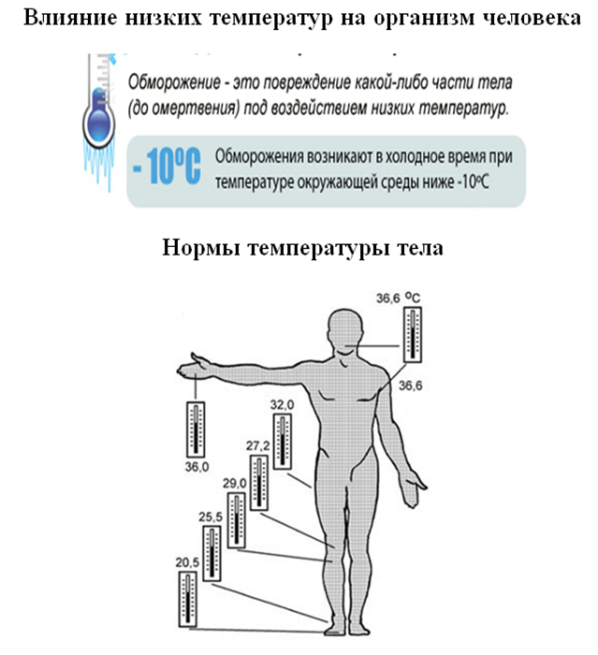 __________________________________________________________________2. Предположите, как влияли низкие температуры на возможности военной техники. __________________________________________________________________Экспозиция диорамы «Сталинградская битва. Соединение фронтов»Задание № 5. Рассмотрите диораму. Выберите верные суждения:1) изображенные события связаны с попыткой немецких войск захватить город осенью 1941 года;2) в основе сюжета – соединение войск Юго-Западного и Сталинградского фронтов 23 ноября 1942 года в районе г. Калач и поселка Советский;3) Сталинградская битва положила начало коренному перелому в Великой Отечественной войне в пользу СССР и его союзников;4) 19 ноября 1942 года началось наступление Красной армии в рамках операции «Уран»; 5) борьба за плацдармы у Волги, на Мамаевом кургане и на заводах в северной части города продолжалась на протяжении всего 1942 года;6) в основе сюжета – встреча войск Сталинградского, Юго-Восточного и Донского фронтов, которые выполнили свои задачи, сдержав мощное наступление врага на сталинградском направлении, создав предпосылки для контрнаступления.Экспозиция диорамы «Курская битва»Задание № 6. Рассмотрите экспозицию. Слева от диорамы представлены военные карты Курской битвы (этапы: стратегическая оборонительная операция 5–23 июля 1943 г.; контрнаступление советских войск 12 июля – 23 августа 1943 г.). Установите названия фронтов, войска которых привлекались к оборонительной операции под Курском.____________________________________________________________________________________________________________________________________________________________________________________________________________Среди изображенных полководцев узнайте командующих этими фронтами: К.К. Рокоссовского, Н.Ф. Ватутина, И.С. Конева. Продолжите список известных военных деятелей, которых вы видите. ________________________________________________________________________________________________________________________________________Задание № 7. Используя информацию диорамы «Курская битва», узнайте, когда провал плана операции «Цитадель» стал реальным фактом.________________________________________________________________________________________________________________________________________Укажите, каким по счету в ходе Великой Отечественной войны было контрнаступление Красной армии летом 1943 г.  ____________________________________________________________________ Экспозиция диорамы «Форсирование Днепра»Задание № 8. Рассмотрите сюжет диорамы о форсировании Днепра и выберите из списка достоверные комментарии:1) в основу сюжета диорамы положено форсирование реки Днепр в сентябре – октябре 1943 года на киевском направлении;2) показаны упорные бои за Малахов курган в июле 1942 года;3) форсированная переправа Днепра осуществлялась на подручных средствах под сильными ударами авиации противника; 4) в боях за Левобережную Украину 2438 воинов стали Героями Советского Союза;5) события относятся к последнему периоду Великой Отечественной войны;6) широкая река Днепр с обрывистым правым берегом представляла мощную преграду из немецких фортификационных сооружений на пути наступления Красной армии;  7) целями были захват Красной армией города Киева и возможность последующего полного освобождения Украины.Экспозиции диорамЗадание № 9. Рассмотрите оборонительные сооружения, представленные в разных экспозициях диорамах. Соотнесите оборонительные сооружения и их названия, также подумайте, для чего они могли применяться. Ответы запишите в таблицу.В пространстве экспозиции «Междиорамье»Задание № 10. Перед вами блок-схема оборудования, которое применялось в советских танках. 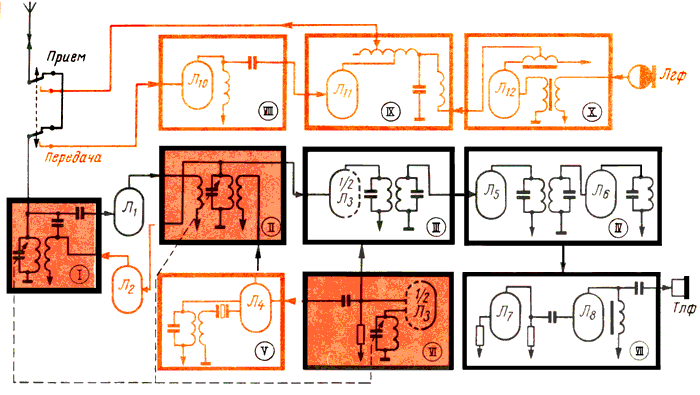 Найдите это оборудование среди представленных экспонатов и запишите его название.____________________________________________________________________2. Что, на ваш взгляд, означают последние две цифры в его названии?____________________________________________________________________3. Для чего применялось данное оборудование во время Великой Отечественной войны?________________________________________________________________________________________________________________________________________Задание № 11. 25 ноября 1943 года издается серия из двух многоцветных марок. Укажите событие, которому они были посвящены (дата, название события).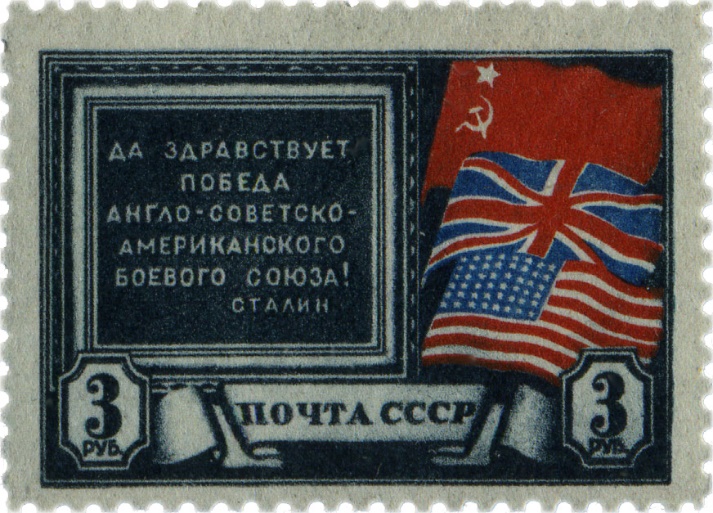 __________________________________2. Найдите в экспозиции информацию, связанную с этим событием, укажите название экспоната.________________________________________________________________________________________________________________________________________3. Подумайте, по каким причинам после войны эти марки были изъяты из продажи. ____________________________________________________________________Зал Воинской СлавыЗадание № 12. В зале Воинской Славы представлены города-герои. Определите на карте их местоположение. Обозначьте современную границу РФ, выделите те города-герои, у которых впоследствии изменились названия.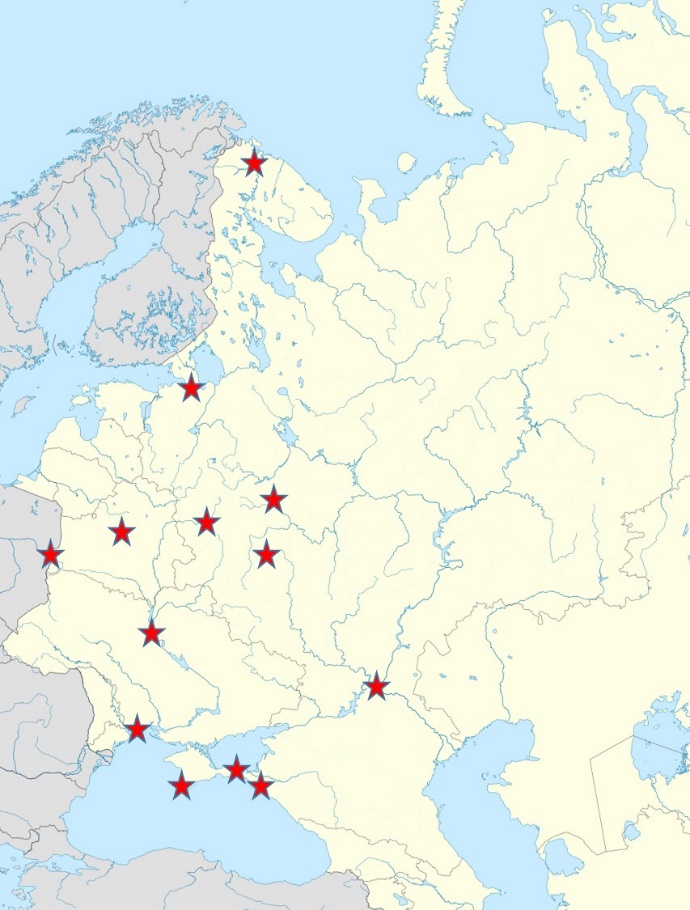 Итоговое заданиеВы познакомились с материалами музейной экспозиции, которые раскрывают содержание и значение событий Великой Отечественной войны. Проанализируйте полученную информацию и запишите те «слагаемые Великой Победы», которые, на ваш взгляд, оказали наибольшее влияние в ходе войны. В случае необходимости вам нужно будет, используя конкретные исторические примеры, аргументировать, почему вы выбрали именно эти «слагаемые».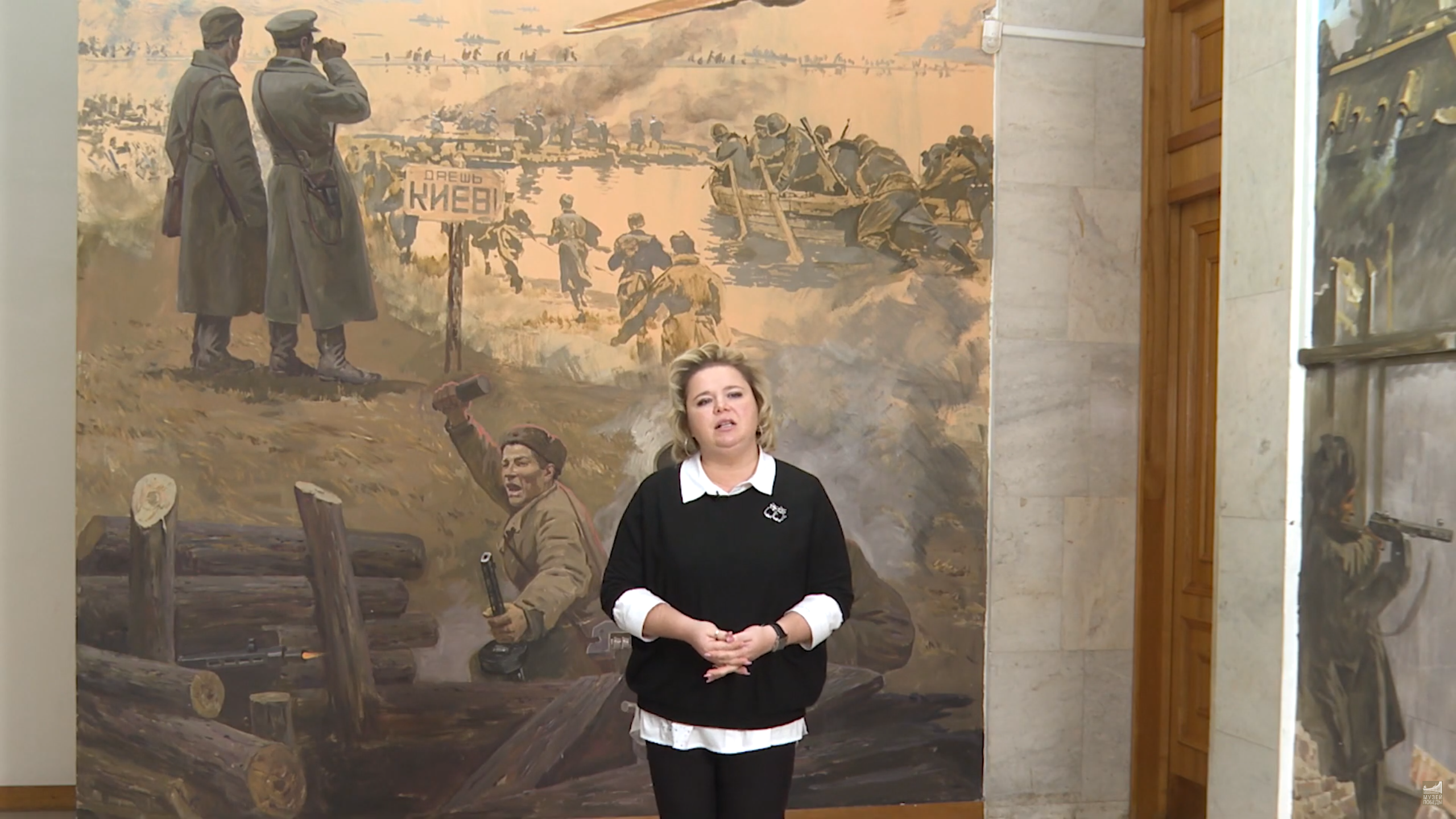 ОкопОкоп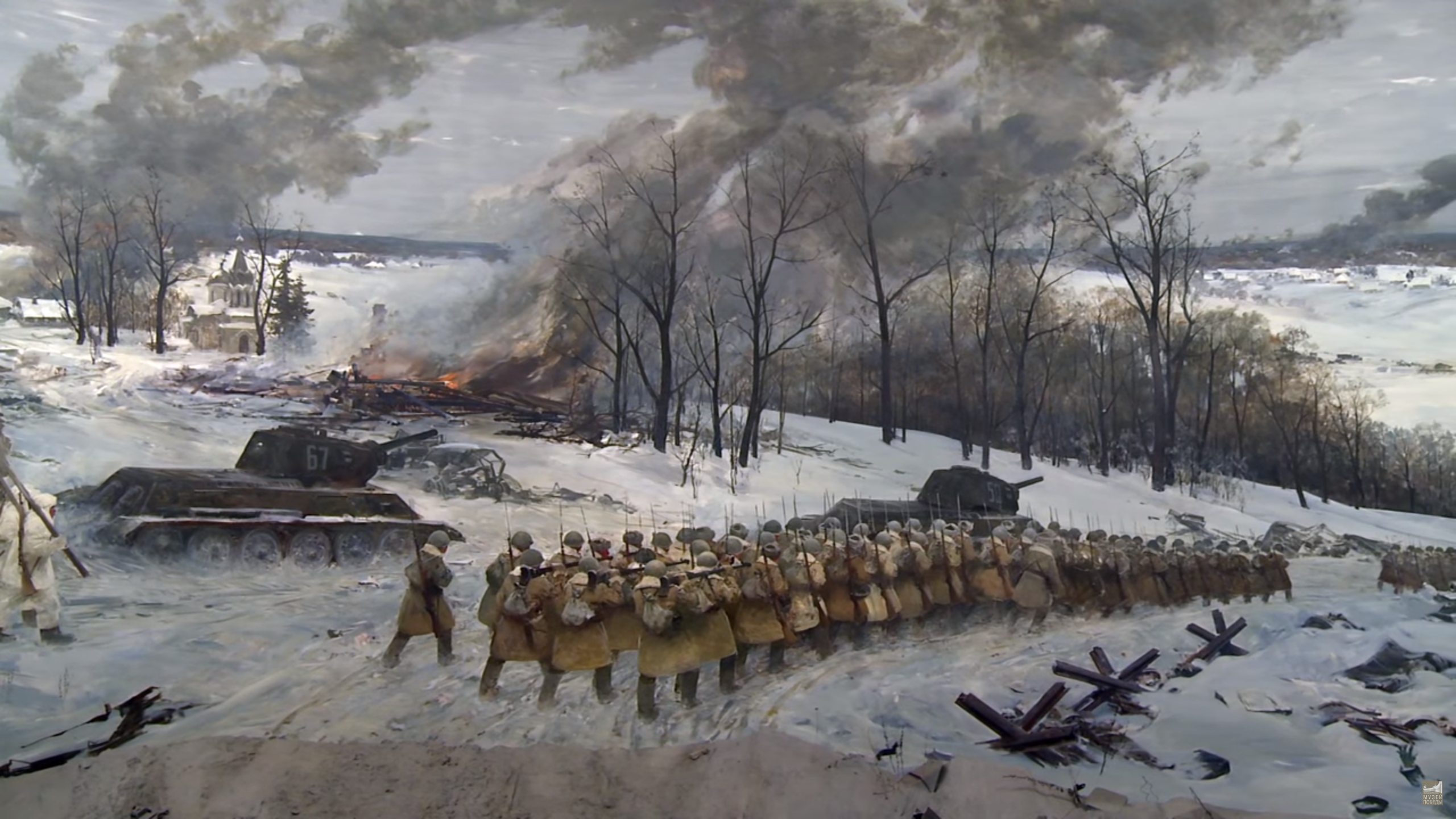 Мешки с пескомМешки с песком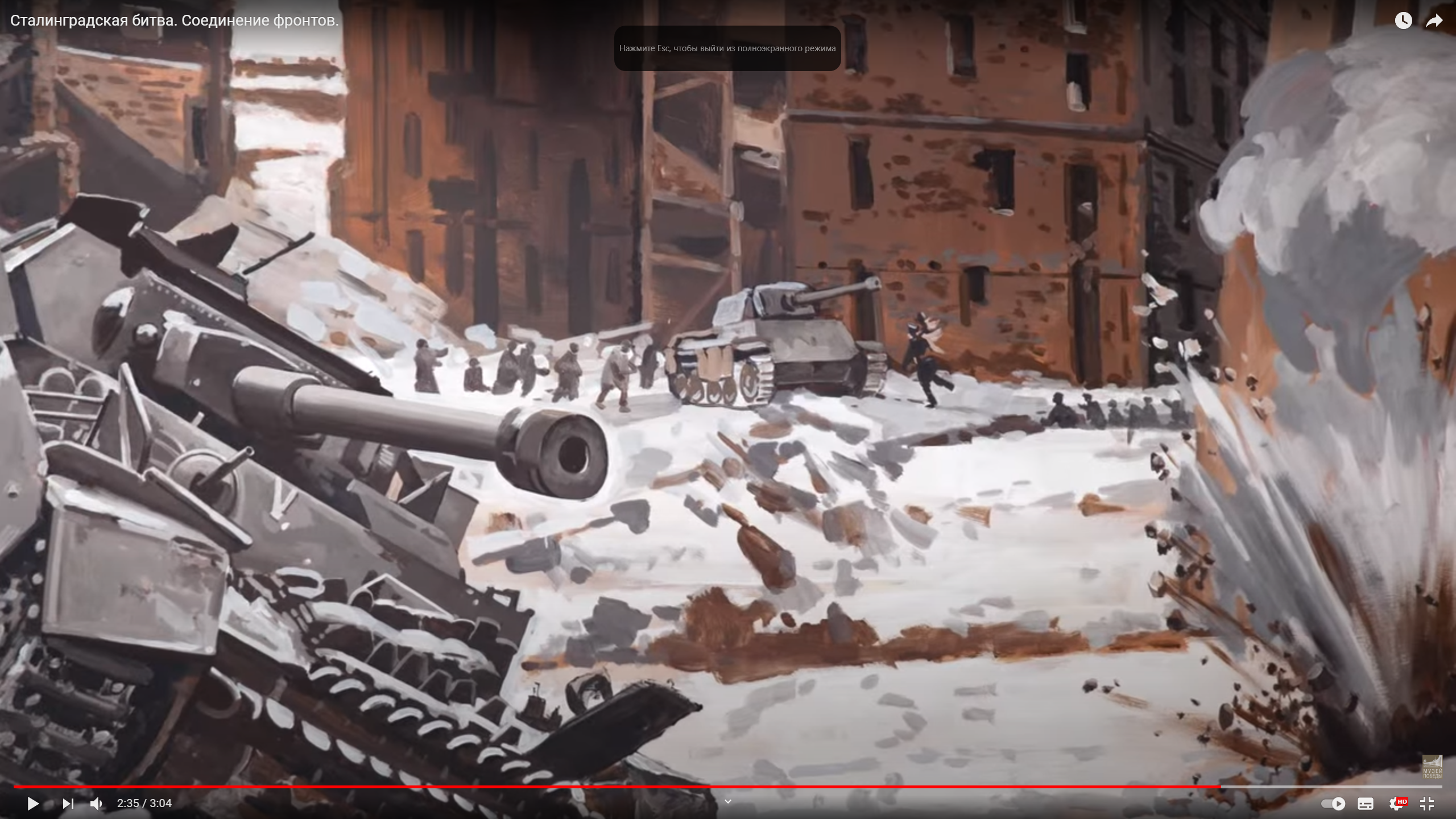 Колючая проволокаКолючая проволока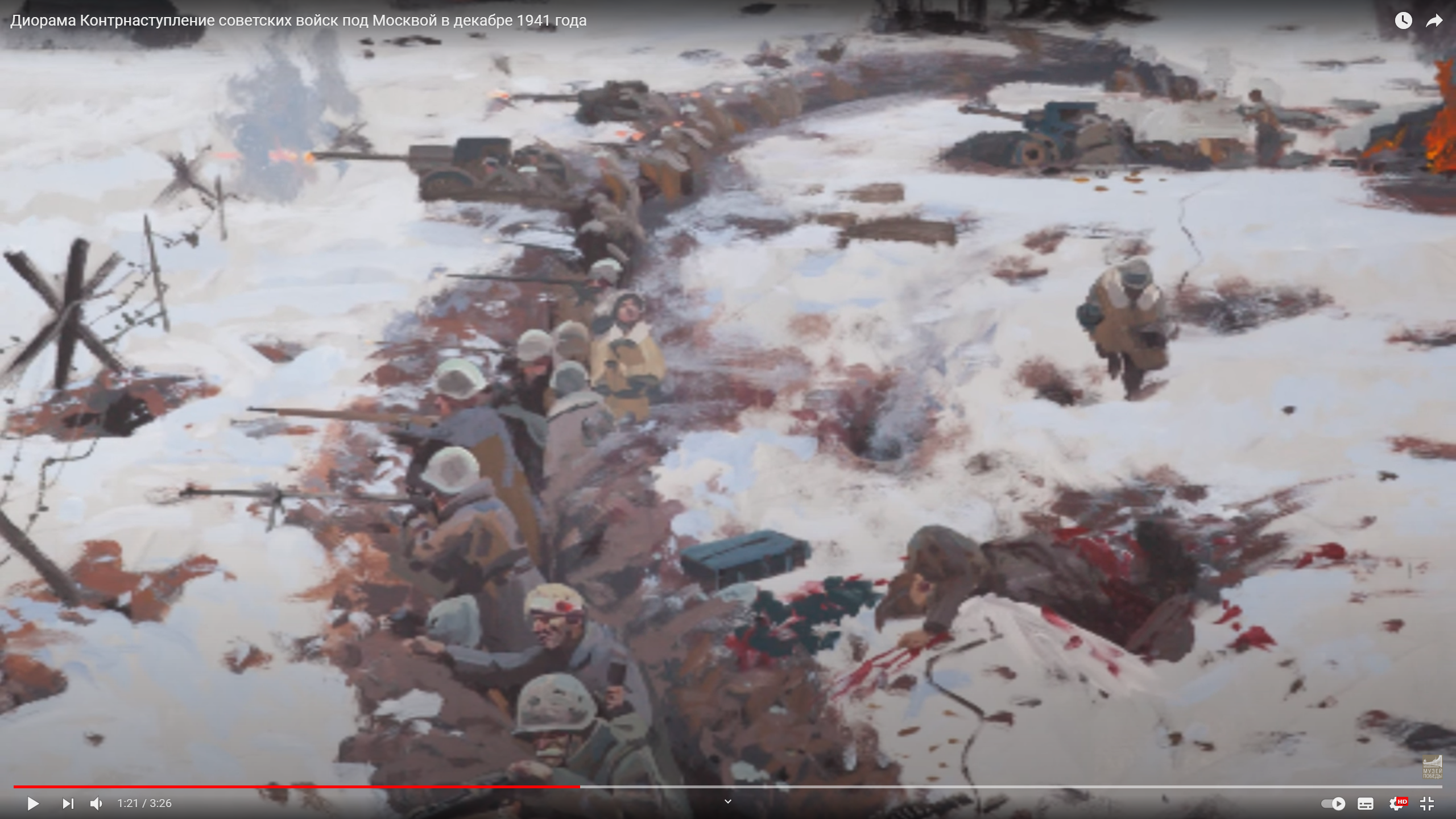 БлиндажБлиндаж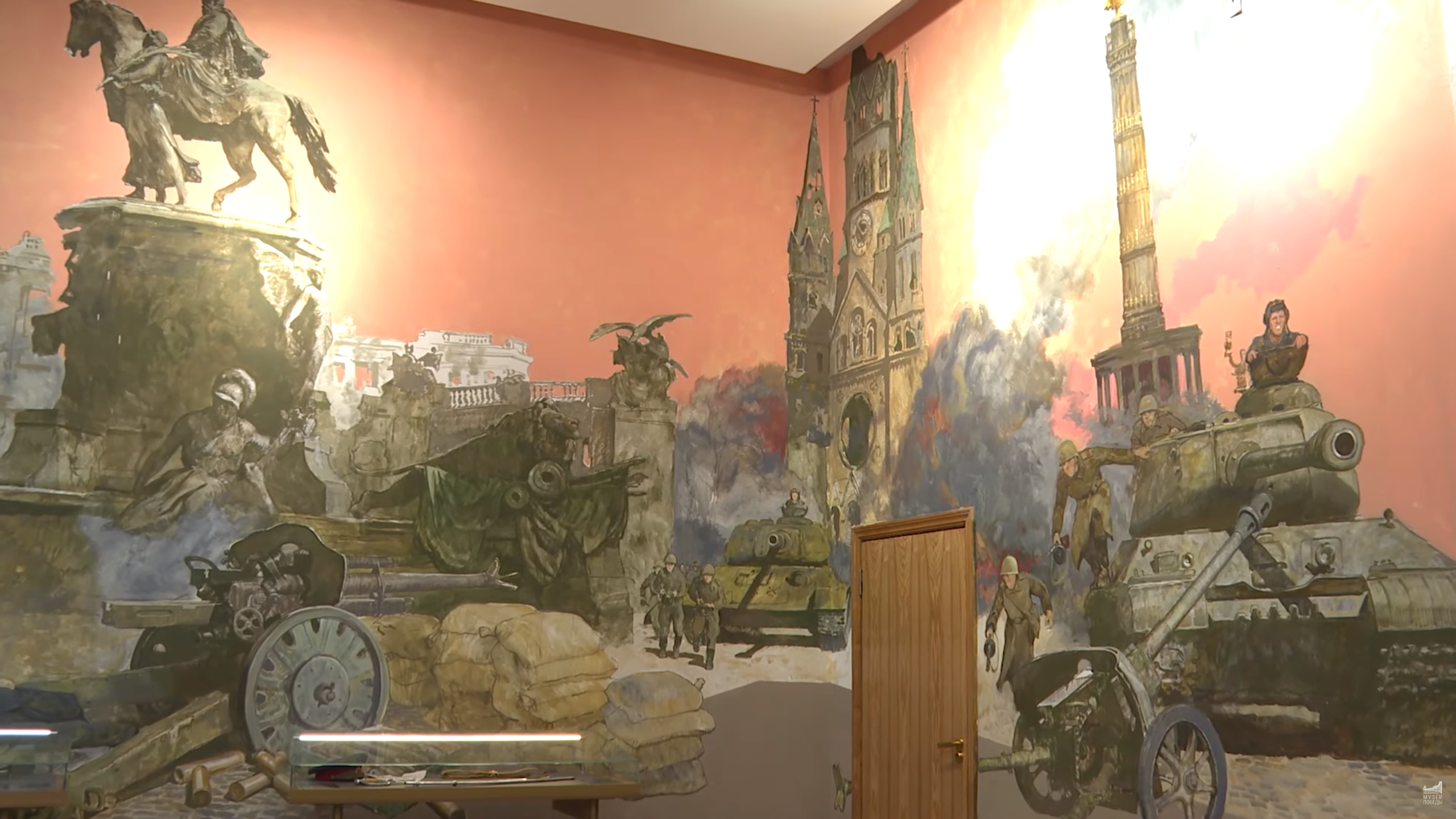 ЕжиЕжи№НазваниеДиорамаДиорамаНазначениеА.Б.В.Г.Д.